Отчет                                                                                                                                                    о проведении молодёжной акции                                                                                             «10 аргументов сказать «ДА»17 июня 2022 года на территории Культурно-досугового центра «Ладожский» состоялась молодёжная акция «10 аргументов сказать «ДА» . Акция проводилась с целью формирования представления о здоровье как ценности, о которой необходимо постоянно заботиться. Волонтёрами культуры были созданы и вручены информационные листовки, призывающие к здоровому питанию, активному образу жизни, спорту и позитиву.В мероприятии приняли участие 38 человек.Специалист по работе с молодёжью                                                                                 «МБУК «КДЦ «Ладожский»                                                        А.А. Стыцинина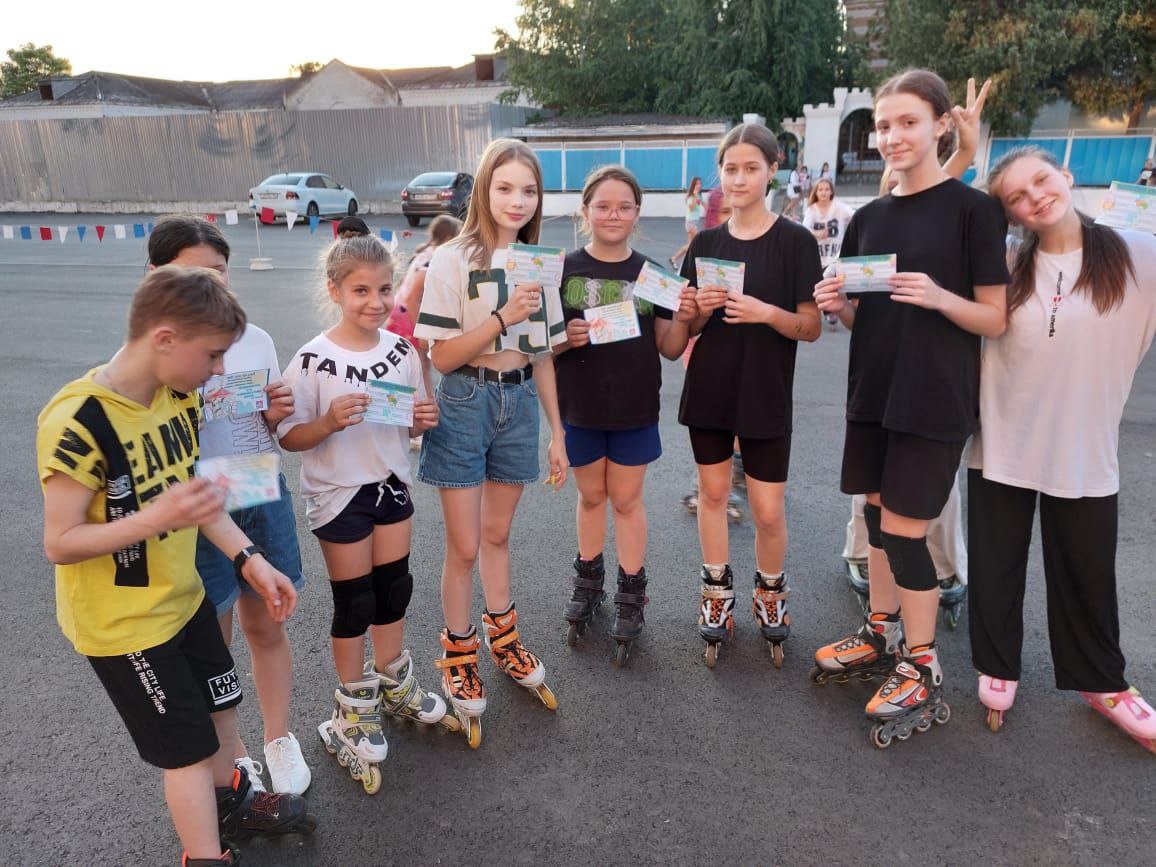 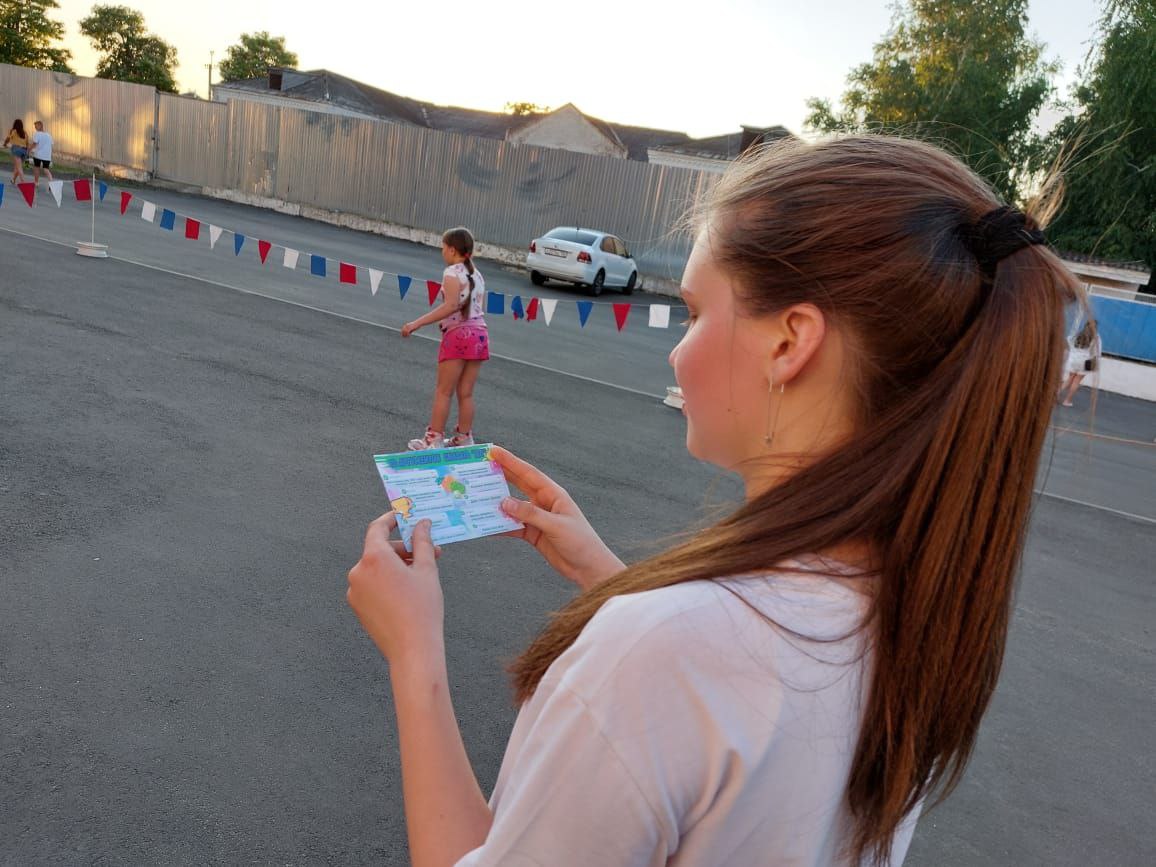 